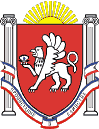 Новоандреевский сельский совет Симферопольского районаРеспублики Крым23-я сессия  1 созываРЕШЕНИЕ с. Новоандреевка			№ 125/15			      от 30.10.2015г.Об утверждении Порядка  ведения учета малоимущих граждан, нуждающихся в улучшении жилищных условий и предоставления им жилых помещений по договорам социального найма в Новоандреевском сельском поселении В соответствии с Жилищным кодексом РФ, Федеральным законом от 06.10.2003г. № 131-ФЗ «Об общих принципах организации местного самоуправления в Российской Федерации», Закон Республики Крым «О регулировании некоторых вопросов в области жилищных отношений в Республике Крым» 130-ФЗ от 06.07.2015 г., Уставом муниципального образования Новоандреевское сельское поселение Симферопольского района Республики КрымНовоандреевский сельский совет РЕШИЛ:Утвердить Порядок ведения учёта малоимущих граждан, нуждающихся в улучшении жилищных условий и предоставления им жилых помещений по договорам социального найма. 2. Обнародовать настоящее решение путем вывешивания его на информационной доске у здания Администрация Новоандреевского сельского поселения по адресу Республика Крым Симферопольский район, с. Новоандреевка, ул. Победы, 36., а также опубликовать его на официальном сайте Новоандреевского сельского поселения (http://novoandreevka.ru/).3. Решение вступает в силу с момента его обнародования.Председатель Новоандреевского сельского совета				          Глава администрации Новоандреевского сельского поселения		     В.Ю. ВайсбейнПриложение к решению 23 -й сессии 1 созываНовоандреевского сельского  советаСимферопольского района Республики КрымОт 30.10.2015 №125/15Порядокведения учёта малоимущих граждан, нуждающихся в улучшении жилищных условий и предоставления им жилых помещенийпо договорам социального найма в Новоандреевском сельском поселении 1. Общие положения           1. Настоящее Положение разработано в соответствии с Жилищным кодексом Российской Федерации, Федеральным законом от 6 октября 2003 года N 131-ФЗ "Об общих принципах организации местного самоуправления в Российской Федерации", Закон Республики Крым «О регулировании некоторых вопросов в области жилищных отношений в Республике Крым» 130-ФЗ от 06.07.2015г., Уставом муниципального образования Новоандреевское сельское поселение Симферопольского района Республики Крым и определяет порядок ведения учёта малоимущих граждан в качестве нуждающихся в жилых помещениях, предоставляемых по договорам социального найма, и порядок предоставления таким гражданам жилых помещений муниципального жилищного фонда по договору социального найма на территории Новоандреевского сельского поселения.          2. В целях настоящего Положения малоимущими признаются граждане Российской Федерации, проживающие на территории Новоандреевского сельского поселения, сумма среднедушевого дохода и расчётная стоимость имущества которых ниже или равна величине порогового значения доходов и стоимости имущества и признанные таковыми постановлением администрации Новоандреевского сельского поселения на основании решения комиссии по жилищным вопросам Новоандреевского сельского поселения.          3. Гражданами, нуждающимися в жилых помещениях, предоставляемых по договорам социального найма, признаются:1) не являющиеся нанимателями жилых помещений по договорам социального найма или членами семьи нанимателя жилого помещении по договору социального найма либо собственниками жилых помещений или членами семьи собственника жилого помещения;2) являющиеся нанимателями жилых помещений по договорам социального найма или членами семьи нанимателя жилого помещения по договору социального найма либо собственниками жилых помещений или членами семьи собственника жилого помещения и обеспеченные общей площадью жилого помещения на одного члена семьи менее учетной нормы;3) проживающие в помещении, не отвечающем установленным для жилых помещений требованиям;4) являющиеся нанимателями жилых помещений по договорам социального найма, членами семьи нанимателя жилого помещения по договору социального найма или собственниками жилых помещений, членами семьи собственника жилого помещения, проживающими в квартире, занятой несколькими семьями, если в составе семьи имеется больной, страдающий тяжелой формой хронического заболевания, при которой совместное проживание с ним в одной квартире невозможно, и не имеющими иного жилого помещения, занимаемого по договору социального найма или принадлежащего на праве собственности.2. Учётная норма площади жилого помещения – минимальный размер площади жилого помещения, установленный решением Новоандреевского сельского совета, исходя из которого определяется уровень обеспеченности граждан общей площадью жилого помещения в целях их принятия на учёт в качестве нуждающихся в жилых помещениях.3. Норма предоставления площади жилого помещения по договору социального найма (далее – норма предоставления) - минимальный размер площади жилого помещения, установленный решением Новоандреевского сельского совета исходя из которого определяется размер общей площади жилого помещения, предоставляемого по договору социального найма.4. Для рассмотрения вопросов принятия на учёт граждан в качестве нуждающихся в жилых помещениях, предоставляемых по договорам социального найма, и снятия с учёта создается комиссия по жилищным вопросам Новоандреевского сельского поселения  (далее – комиссия).5.  Порядок ведения и хранения Книги регистрации заявлений граждан о принятии на учёт в качестве нуждающихся в жилых помещениях, предоставляемых по договорам социального найма, Книги учёта граждан, нуждающихся в жилых помещениях, предоставляемых по договорам социального найма, и списков очередников и учётных дел граждан, состоящих на учёте в качестве нуждающихся в жилых помещениях, предоставляемых по договорам социального найма, а также порядок внесения изменений при перерегистрации граждан в Книгу учёта граждан, нуждающихся в жилых помещениях, предоставляемых по договорам социального найма, и в учётное дело устанавливается постановлением администрации Новоандреевского сельского поселения.6. За гражданами, принятыми на учёт до 1 марта 2005 года, в целях последующего предоставления им жилых помещений по договорам социального найма сохраняется право состоять на данном учёте до получения ими жилых помещений по договорам социального найма.2. Порядок принятия на учёт граждан в качестве нуждающихсяв жилых помещениях, предоставляемых по договорамсоциального найма1. Учёт нуждающихся  в жилых помещениях жилищного фонда социального использования осуществляется органами местного самоуправления на основании заявлений данных граждан, поданных ими в Новоандреевское сельское поселение  по месту жительства.2. Для принятия на учёт в качестве нуждающегося в жилом помещении, предоставляемом по договору социального найма, гражданин подает заявление в администрацию (Приложение № 1);.3. К заявлению о принятии на учёт в качестве нуждающегося в жилом помещении прилагаются:1) постановление администрации о признании заявителя и членов его семьи малоимущими, изданное на основании решения комиссии 2) акт проверки жилищных условий заявителя;3) выписка из домовой книги;4) копия финансового лицевого счета;5) копии документов, подтверждающих право пользования жилым помещением, занимаемым заявителем и членами его семьи (договор, ордер или решение о предоставлении жилого помещения, свидетельство о праве собственности на жилое помещение и т.п.);6) технический паспорт на жилое помещение;7) выписка из Единого государственного реестра прав на недвижимое имущество и сделок с ним о наличии в собственности заявителя и членов его семьи жилого помещения, а также о совершенных заявителем и членами его семьи сделках с жилыми помещениями за последние пять лет;8) копии документов, подтверждающих семейные отношения заявителя (свидетельство о рождении, свидетельство о заключении брака, свидетельство о расторжении брака, судебное решение о признании членом семьи и др.);9) копии документов, удостоверяющих личность заявителя и личность каждого из членов его семьи (паспорт или иной документ, его заменяющий);10) медицинское заключение о заболевании заявителя, дающем право на предоставление ему жилого помещения общей площадью, превышающей норму на одного человека;11) документы, подтверждающие несоответствие жилого помещения установленным санитарным и техническим правилам и нормам, иным требованиям законодательства;12) документы, подтверждающие право заявителя на дополнительную площадь по основаниям, установленным законодательством Российской Федерации и законодательством Республики Крым.Копии указанных документов представляются с подлинниками для сверки.4. Гражданину, подавшему заявление о принятии на учёт, выдаётся расписка в получении документов с указанием их перечня и даты их получения администрацией.5. Заявление гражданина регистрируется в Книге регистрации заявлений граждан о принятии на учёт в качестве нуждающихся в жилых помещениях, предоставляемых по договорам социального найма.6. Администрация вправе осуществлять проверку сведений, содержащихся в документах, предусмотренных пунктом 3 настоящей статьи.В целях проведения проверки сведений, указанных в документах, предъявляемых гражданами, администрация имеет право направлять официальные запросы в органы государственной власти субъектов Российской Федерации или ходатайствовать перед ними об организации запросов в государственные внебюджетные фонды, налоговые органы, органы, осуществляющие государственную регистрацию прав на недвижимое имущество и сделок с ним, правоохранительные органы, другие органы и организации.7. Заявление с приложенными документами передается на рассмотрение комиссии.3. Порядок рассмотрения заявлений о признании нуждающимисяв жилых помещениях, предоставляемых по договорамсоциального найма1. Рассмотрение заявлений о принятии на учёт граждан в качестве нуждающихся в жилых помещениях, предоставляемых по договорам социального найма, осуществляется на заседаниях комиссии.2. Решения комиссии оформляются протоколом, который подписывается председателем комиссии и секретарем.3. Решения комиссии носят рекомендательный характер и могут быть положены в основу проекта постановления администрации по вопросу, рассмотренному комиссией, или письменного ответа от имени администрации в адрес заявителя.4. Принятие решения по заявлениям граждан о признаниинуждающимися в жилых помещениях, предоставляемыхпо договорам социального найма1. Решение о принятии гражданина на учёт в качестве нуждающегося в жилом помещении, предоставляемом по договору социального найма, принимается Главой администрации в форме постановления не позднее чем через тридцать рабочих дней со дня представления заявления и необходимых документов. Датой принятия на учёт считается дата подачи заявления.2. После проведения заседания комиссии документы, представленные заявителем, и выписка из протокола, содержащая решение комиссии, направляются Главе администрации для принятия решения о признании или отказе в признании гражданина нуждающимся в жилых помещениях, предоставляемых по договорам социального найма.3. Гражданину, подавшему заявление, не позднее чем через три рабочих дня со дня принятия решения о принятии на учёт гражданина в качестве нуждающегося в жилом помещении, предоставляемом по договору социального найма, или об отказе в принятии на учёт в качестве нуждающегося в жилом помещении, предоставляемом по договору социального найма, выдаётся или направляется копия постановления Главы администрации о принятии на учёт или об отказе в принятии на учёт.4. Постановление Главы администрации может быть обжаловано в судебном порядке.5. Граждане, принятые на учёт в качестве нуждающихся в жилых помещениях, предоставляемых по договорам социального найма, включаются в Книгу учёта граждан, нуждающихся в жилых помещениях, предоставляемых по договорам социального найма.6. Граждане, которые с намерением приобретения права состоять на учёте в качестве нуждающихся в жилых помещениях совершили действия, в результате которых такие граждане могут быть признаны нуждающимися в жилых помещениях, принимаются на учёт в качестве нуждающихся в жилых помещениях не ранее, чем через пять лет со дня совершения указанных намеренных действий.5. Основания отказа в принятии граждан на учёт в качественуждающихся в жилых помещениях, предоставляемыхпо договорам социального найма1. Отказ в принятии граждан на учёт в качестве нуждающихся в жилых помещениях, предоставляемых по договорам социального найма, допускается в случаях, если:1) не представлены документы, предусмотренные частью 3 статьи 2 настоящего Положения;2) представлены документы, не подтверждающие право соответствующих граждан состоять на учёте в качестве нуждающихся в жилых помещениях, предоставляемых по договорам социального найма;3) имеются иные основания, предусмотренные законодательством Российской Федерации.2. Постановление администрации об отказе в принятии на учёт должно содержать основания такого отказа.6. Учёт граждан1. На основании данных Книги учёта граждане, принятые на учёт в качестве нуждающихся в жилых помещениях, предоставляемых по договорам социального найма, включаются в единый список, а граждане, имеющие право на внеочередное предоставление жилых помещений, кроме того, включаются в отдельный список.2. На каждого гражданина, принятого на учёт в качестве нуждающегося в жилом помещении, предоставляемом по договору социального найма, заводится учётное дело, в котором содержатся представленные им документы. Учётному делу присваивается номер, соответствующий номеру в Книге учёта.3. Один раз в три года проводится перерегистрация граждан, состоящих на учёте в качестве нуждающихся в жилых помещениях, предоставляемых по договорам социального найма.4. В случае если за истекший период не произошло изменений в ранее представленных сведениях, гражданин подтверждает это соответствующей распиской о неизменности ранее представленных сведений.5. В случае если произошли изменения, гражданин обязан представить документы, подтверждающие произошедшие изменения. Комиссия осуществляет проверку обоснованности отнесения гражданина к категории нуждающихся в жилых помещениях, предоставляемых по договорам социального найма, с учётом представленных документов.6. Изменения, выявленные при перерегистрации гражданина, состоящего на учёте в качестве нуждающегося в жилом помещении, предоставляемом по договору социального найма, вносятся в учётное дело гражданина и в Книгу учёта в порядке, установленном постановлением администрации Новоандреевского сельского поселения.7. Снятие граждан с учёта в качестве нуждающихся в жилыхпомещениях, предоставляемых по договорам социального найма1. Граждане снимаются с учёта в качестве нуждающихся в жилых помещениях, предоставляемых по договорам социального найма, в случаях:1) подачи по месту учета заявления о снятии с учёта;2) утраты ими оснований, дающих им право на получение жилых помещений по договорам социального найма;3) их выезда в другое муниципальное образование на постоянное место жительства;4) приобретения или строительства ими жилого помещения за счёт бюджетных средств или субсидий, выделенных в установленном порядке органом местного самоуправления, датой снятия с учёта является государственная регистрация права собственности на жилое помещение;5) предоставления им в установленном порядке органом местного самоуправления земельного участка для строительства жилого дома, датой снятия с учёта является государственная регистрация права собственности на жилое помещение;6) выявления в представленных ими документах сведений, не соответствующих действительности и послуживших основанием для принятия их на учёт;7) неправомерных действий должностных лиц органов местного самоуправления, осуществляющих принятие на учёт, при решении вопроса о принятии на учёт.2. Вопрос о снятии с учёта гражданина в качестве нуждающегося в жилом помещении рассматривается на заседании комиссии по правилам, предусмотренным статьёй 3 настоящего Положения.3. Решение о снятии с учёта граждан, нуждающихся в жилых помещениях, предоставляемых по договорам социального найма, принимается в форме постановления администрации не позднее чем в течение тридцати рабочих дней со дня выявления обстоятельств, являющихся основанием для принятия такого решения.4. Постановление администрации о снятии с учёта граждан, нуждающихся в жилых помещениях, предоставляемых по договорам социального найма, должно содержать основания для снятия с учёта с обязательной ссылкой на обстоятельства, предусмотренные законодательством Российской Федерации и законодательством Республики Крым.5. Копия постановления администрации о снятии с учёта выдается или направляется гражданину, в отношении которого принято такое решение, не позднее чем через три рабочих дня со дня принятия такого решения и может быть обжаловано гражданином в судебном порядке.6. Если после снятия с учёта по основаниям, указанным в пункте 1 настоящей статьи, у гражданина вновь возникли основания для принятия на учёт в качестве нуждающегося в жилом помещении, предоставляемом по договору социального найма, то принятие на учёт этого гражданина производится в установленном порядке.8. Порядок предоставления малоимущим гражданамжилых помещений по договору социального найма1. Право на бесплатное предоставление жилых помещений по договорам социального найма в муниципальном жилищном фонде Новоандреевского сельского поселения в соответствии с законодательством Российской Федерации имеют право малоимущие граждане, признанные нуждающимися в жилых помещениях, предоставляемых по договорам социального найма, и постоянно проживающие в муниципальном образовании не менее трех  лет.2. По договору социального найма жилые помещения муниципального жилищного фонда предоставляются гражданам, состоящим на учёте нуждающихся в улучшении жилищных условий, в порядке очередности исходя из времени принятия на учёт и включения в списки на получение жилых помещений.Граждане, имеющие право на первоочередное и внеочередное получение жилых помещений, включаются в отдельные списки на предоставление жилой площади.3. Вне очереди жилые помещения по договорам социального найма предоставляются:1) гражданам, жилые помещения которых признаны в установленном порядке непригодными для проживания и ремонту или реконструкции не подлежат;2) детям-сиротам и детям, оставшимся без попечения родителей, лицам из числа детей-сирот и детей, оставшихся без попечения родителей, по окончании их пребывания в образовательных и иных учреждениях, в том числе в учреждениях социального обслуживания, в приёмных семьях, детских домах семейного типа, при прекращении опеки (попечительства), а также по окончании службы в Вооруженных силах Российской Федерации или по возвращении из учреждений, исполняющих наказание в виде лишения свободы;3) гражданам, страдающим тяжелыми формами хронических заболеваний, указанных в перечне, предусмотренном пунктом 4 части 1 статьи 51 Жилищного кодекса.4. Жилое помещение по договору социального найма может быть предоставлено общей площадью, превышающей норму предоставления на одного человека, но не более чем в два раза, если такое жилое помещение представляет собой одну комнату или однокомнатную квартиру  либо предназначено для вселения гражданина, страдающего одной из тяжелых форм хронических заболеваний, указанных в перечне, предусмотренном пунктом 4 части 1 статьи 51 Жилищного кодекса.5. При определении общей площади жилого помещения, предоставляемого по договору социального найма гражданину, имеющему в собственности жилое помещение, учитывается общая площадь жилого помещения, находящегося у него в собственности.При предоставлении гражданину жилого помещения по договору социального найма учитываются действия и гражданско-правовые сделки с жилыми помещениями, совершение которых привело к уменьшению размера занимаемых жилых помещений или к их отчуждению. Указанные сделки и действия учитываются за установленный законом субъекта Российской Федерации период, предшествующий предоставлению гражданину жилого помещения по договору социального найма, но не менее чем за пять лет.Порядок определения общей площади предоставляемого жилого помещения в данном случае устанавливается в соответствии с действующим законодательством.6. Решение о предоставлении жилого помещения гражданам принимается Главой администрации с учётом рекомендаций комиссии.7. Постановление администрации о предоставлении жилого помещения является основанием для заключения договора социального найма жилого помещения.8. Единственным основанием для вселения граждан в предоставленное жилое помещение является договор социального найма.Председатель Новоандреевского сельского совета				          Глава администрации Новоандреевского сельского поселения		    В.Ю. ВайсбейнПриложение № 1 к порядку ведения учёта малоимущих граждан, нуждающихся в улучшении жилищных условий и предоставления им жилых помещенийпо договорам социального найма в Новоандреевском сельском поселении В администрацию Новоандреевского сельского поселенияот ____________________( Ф.И.О. место жительства, телефон)ЗАЯВЛЕНИЕПрошу включить___________________________________________________, (фамилия, имя, отчество полностью) дата рождения _______________________, место рождения _________________________________________________________________________________, (страна, республика (край, область), город, район, населенный пункт)документ, удостоверяющий личность, _________________________________,                                                                              (вид документа)                                   серия ________,  номер _____________, выдан___________________________ (наименование органа, выдавшего документ) «____» ______________ г., страховой номер индивидуального лицевого счета в системе обязательного пенсионного страхования____________________, ИНН ____________________________,  зарегистрирован (а) по месту                        (при наличии) жительства по адресу: ______________________________________________,                                         (полный адрес регистрации по месту жительства) в список граждан нуждающихся в улучшении жилищных условий, путем предоставления  мне________________________________________________ жилого помещения по договору социального найма.Я даю согласие на получение органами исполнительной власти Республики Крым и органом местного самоуправления, в котором я состою на учете, необходимых данных для предоставления мне социальной поддержки от соответствующих федеральных, республиканских органов государственной власти и органов местного самоуправления, предприятий, учреждений и организаций всех форм собственности. С условиями ознакомлен (а) и обязуюсь их выполнять. Заявитель _______________________ Ф.И.О. (подпись) ______________ (дата) Заполняется должностным лицом органа местного самоуправления, в котором гражданин состоит на учете. В соответствии с ___________________________________________________           (статья, пункт, подпункт )  заявитель на основании _____________________________________________                                   (наименование, серия, №, дата выдачи документа, в соответствии с которым гражданин впервые отнесен к данной категории) выданного _______________________________________________________,                (наименование органа, выдавшего документ) относится к категории ___________________________________________                 (наименование категории граждан) Должность специалиста уполномоченного органа по учету __________________________________     Ф.И.О.                              (подпись) _____________      (дата)Регистрационный номер___________Дата____________